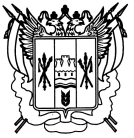 Российская ФедерацияРостовская область Заветинский районмуниципальное образование «Фоминское сельское поселение»Администрация Фоминского сельского поселенияРаспоряжение№4827.06.2011										                   х.ФоминВ связи с регистрацией случаев заболевания бруцеллеза среди крупного и мелкого рогатого скота в Ростовской области и в целях недопущения дальнейшего распространения инфекции на территории сельского поселения,1. Создать рабочую группу с целью проведения исследования среди крупного и мелкого рогатого скота ранее не исследовавшего на бруцеллез согласно приложению 1.2. Контроль над выполнением распоряжения оставляю за собой.Глава Фоминского сельского поселения			          	Л.Н.СавченкоПостановление вноситспециалист первой категории по общим вопросамПриложениек распоряжению Администрации Фоминского сельского поселения от 27.06.2011 № 48СОСТАВ рабочей группы по выявлению бруцеллеза на территории Фоминского сельского поселенияСпециалист 1 категории по общим вопросам                                                              Л.В.КучеренкоО создании рабочей группы по выявлению бруцеллеза на территории Фоминского сельского поселенияПредседатель:Садчиков Павел Васильевич Ветеринарный врач сельского поселенияЧлены Комиссии:Ожередов Сергей ИвановичУчастковый уполномоченный милицииЖолобов Николай ВладимировичСпециалист первой категории по вопросам имущественным и земельным отношениям Администрации Фоминского сельского поселения